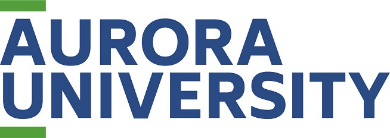 HEPATITIS B VACCINE DECLINATION STATEMENT
I understand that due to my occupational exposure to blood and other potentially infectious
materials I may be at risk of acquiring hepatitis B virus (HBV) infection. I have been given the
opportunity to be vaccinated with Hepatitis B vaccine, at no charge to myself. However, I
decline Hepatitis B vaccine at this time. I understand that by declining this vaccine, I continue to
be at risk of acquiring hepatitis B, a serious disease. If in the future I continue to have
occupational exposure to blood or other potentially infectious materials and I want to be
vaccinated with Hepatitis B vaccine, I can receive the vaccination series at no charge to me.
I have been given and have read the CDC Hepatitis B Vaccine sheet.Signed: ___________________________________  Dated:  ____________________________Witnessed: ________________________________  Time:  			_______
[_] I have previously received the complete vaccine series but I am unable to supply proof. I
exercise my right to decline to receive the vaccine at this time